КОНСУЛЬТАЦИЯ«Для чего детям нужны папы»    Воспитание детей – наше самое важное дело на земле! Именно детям после нас творить историю, воспитывать своих детей, передавать им свой жизненный опыт…    Доказано: если отец берётся за воспитание ребёнка, он способен сделать это правильно и планомерно. Мужчины более логичны и принципиальны, они меньше поддаются эмоциям, проще относятся к мелочам.    Результаты многолетних исследований показали, что дети, чьи отцы активно принимали участие в их воспитании, показали более высокие оценки по тестам умственного развития и психологического благополучия.Дайте ребёнку возможность поучаствовать в ваших делах. Если что-то делаете по дому, пусть ребёнок помогает, делает то, что ему по плечу. Или, хотя бы, просто подаёт инструменты. Если вы помогаете жене готовить, то ребёнок отметит этот факт и для него это будет хорошим примером того, что своей женщине тоже нужно помогать выполнять домашнюю работу, когда есть такая возможность.    Не судите его строго, не стремитесь сделать его идеальным! Поддержите ребёнка в его начинаниях, помогите поверить в свои силы, покажите, что вы рядом и всегда придете на помощь, если это понадобится – и ваш ребёнок вырастет счастливым и благополучным! А что ещё нужно для счастья родителей?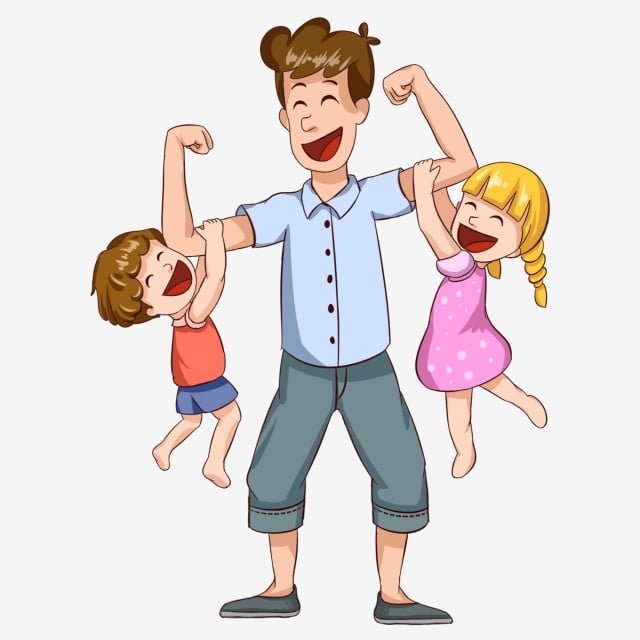 